Об отмене постановления администрации сельского поселения Артюшкино  муниципального района Шенталинский Самарской области от 27.10.2010 г. № 14 «Об утверждении перечня	должностей в администрации сельского поселения Артюшкино муниципального района Шенталинский с повышенными коррупционными рисками»В целях приведения нормативных правовых актов, принимаемых Администрацией сельского поселения Артюшкино муниципального района Шенталинский Самарской, в соответствие с действующим законодательством, руководствуясь Федеральным законом от 06.10.2003г. № 131-ФЗ «Об общих принципах организации местного самоуправления в Российской Федерации, Федеральном законом от 02.03.2007г. № 25-ФЗ «О муниципальной службе в Российской Федерации», Законом Самарской области от 09.10.2007г. № 96-ГД «О муниципальной службе в Самарской области», Законом Самарской области от 30.12.2005г. № 254-ГД «О Реестре должностей муниципальной службы в Самарской области», руководствуясь Уставом сельского поселения Артюшкино муниципального района Шенталинский Самарской области, Администрация сельского поселения Артюшкино муниципального района Шенталинский Самарской областиПОСТАНОВЛЯЕТ:Отменить постановление администрации сельского поселения Артюшкино муниципального района Шенталинский Самарской области от 27.10.2010 г. № 14-п  «Об утверждении перечня должностей в администрации сельского поселения Артюшкино  муниципального района Шенталинский с повышенными коррупционными рисками».Настоящее постановление вступает в силу со дня его подписания.Контроль  за исполнением настоящего постановления оставляю за собойГлава сельского поселения Артюшкиномуниципального района Шенталинский Самарской области	            				                         Л.И. Панина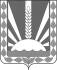 Администрациясельского поселения Артюшкино                муниципального района    Шенталинский          Самарской областиПОСТАНОВЛЕНИЕ       от  11 января 2021г.    №  1-п         ___________________________________________________ул. Центральная, д. 21, д. Костюнькино, Шенталинский район,  Самарская область, 446901тел. 8(84652)47-510e-mail: artyushkino@shentala.su